EspañolSesión 1Sesión 2Sesión 3Sesión 4Sesión 5MatemáticasSESIÓN 1SESIÓN 2SESIÓN 3SESIÓN 4SESIÓN 5ArtesEducación socioemocionalSemana 28MODALIDADSECUENCIA DIDÁCTICAEVALUACIÓN--INICIO Formar equipos de trabajo.Solicitar que recuerden todos los cuentos y textos que han leído a lo largo del ciclo escolar.Indicar que elijan el que más les haya gustado y lo lean nuevamente.Brindar la ayuda necesaria.DESARROLLOEntregar el ejercicio de la sesión para que lo respondan de manera individual, en él, deben rescatar información sobre el cuento que eligieron.CIERREIndicar que compartan la información que rescataron con el resto del grupo.Preguntar: ¿Alguien más eligió el mismo cuento?, ¿la información que recabaron coincide con la del otro equipo?Brindar la ayuda necesaria.RECURSO.- Ejercicio.CRITERIO.- Rescata información relevante a partir de la lectura de un texto.ACTIVIDADINICIO Formar equipos de trabajo.Solicitar que recuerden todos los cuentos y textos que han leído a lo largo del ciclo escolar.Indicar que elijan el que más les haya gustado y lo lean nuevamente.Brindar la ayuda necesaria.DESARROLLOEntregar el ejercicio de la sesión para que lo respondan de manera individual, en él, deben rescatar información sobre el cuento que eligieron.CIERREIndicar que compartan la información que rescataron con el resto del grupo.Preguntar: ¿Alguien más eligió el mismo cuento?, ¿la información que recabaron coincide con la del otro equipo?Brindar la ayuda necesaria.RECURSO.- Ejercicio.CRITERIO.- Rescata información relevante a partir de la lectura de un texto.ACTIVIDADINICIO Formar equipos de trabajo.Solicitar que recuerden todos los cuentos y textos que han leído a lo largo del ciclo escolar.Indicar que elijan el que más les haya gustado y lo lean nuevamente.Brindar la ayuda necesaria.DESARROLLOEntregar el ejercicio de la sesión para que lo respondan de manera individual, en él, deben rescatar información sobre el cuento que eligieron.CIERREIndicar que compartan la información que rescataron con el resto del grupo.Preguntar: ¿Alguien más eligió el mismo cuento?, ¿la información que recabaron coincide con la del otro equipo?Brindar la ayuda necesaria.RECURSOS DIDÁCTICOS-- INICIO Formar equipos de trabajo.Solicitar que recuerden todos los cuentos y textos que han leído a lo largo del ciclo escolar.Indicar que elijan el que más les haya gustado y lo lean nuevamente.Brindar la ayuda necesaria.DESARROLLOEntregar el ejercicio de la sesión para que lo respondan de manera individual, en él, deben rescatar información sobre el cuento que eligieron.CIERREIndicar que compartan la información que rescataron con el resto del grupo.Preguntar: ¿Alguien más eligió el mismo cuento?, ¿la información que recabaron coincide con la del otro equipo?Brindar la ayuda necesaria.RECURSOS DIDÁCTICOS-- INICIO Formar equipos de trabajo.Solicitar que recuerden todos los cuentos y textos que han leído a lo largo del ciclo escolar.Indicar que elijan el que más les haya gustado y lo lean nuevamente.Brindar la ayuda necesaria.DESARROLLOEntregar el ejercicio de la sesión para que lo respondan de manera individual, en él, deben rescatar información sobre el cuento que eligieron.CIERREIndicar que compartan la información que rescataron con el resto del grupo.Preguntar: ¿Alguien más eligió el mismo cuento?, ¿la información que recabaron coincide con la del otro equipo?Brindar la ayuda necesaria.Lecturas. Ejercicio.¿QUÉ BUSCO?INICIO Formar equipos de trabajo.Solicitar que recuerden todos los cuentos y textos que han leído a lo largo del ciclo escolar.Indicar que elijan el que más les haya gustado y lo lean nuevamente.Brindar la ayuda necesaria.DESARROLLOEntregar el ejercicio de la sesión para que lo respondan de manera individual, en él, deben rescatar información sobre el cuento que eligieron.CIERREIndicar que compartan la información que rescataron con el resto del grupo.Preguntar: ¿Alguien más eligió el mismo cuento?, ¿la información que recabaron coincide con la del otro equipo?Brindar la ayuda necesaria.Lecturas. Ejercicio.--INICIO Formar equipos de trabajo.Solicitar que recuerden todos los cuentos y textos que han leído a lo largo del ciclo escolar.Indicar que elijan el que más les haya gustado y lo lean nuevamente.Brindar la ayuda necesaria.DESARROLLOEntregar el ejercicio de la sesión para que lo respondan de manera individual, en él, deben rescatar información sobre el cuento que eligieron.CIERREIndicar que compartan la información que rescataron con el resto del grupo.Preguntar: ¿Alguien más eligió el mismo cuento?, ¿la información que recabaron coincide con la del otro equipo?Brindar la ayuda necesaria.PÁGINAS DEL LIBRO DEL ALUMNO--INICIO Formar equipos de trabajo.Solicitar que recuerden todos los cuentos y textos que han leído a lo largo del ciclo escolar.Indicar que elijan el que más les haya gustado y lo lean nuevamente.Brindar la ayuda necesaria.DESARROLLOEntregar el ejercicio de la sesión para que lo respondan de manera individual, en él, deben rescatar información sobre el cuento que eligieron.CIERREIndicar que compartan la información que rescataron con el resto del grupo.Preguntar: ¿Alguien más eligió el mismo cuento?, ¿la información que recabaron coincide con la del otro equipo?Brindar la ayuda necesaria.--MODALIDADSECUENCIA DIDÁCTICAEVALUACIÓN--INICIO Formar los equipos de trabajo de la sesión anterior.Solicitar que recuerden quiénes eran los personajes del cuento que eligieron.DESARROLLOIndicar que seleccionen uno de los personajes para realizar la lectura dramatizada del texto con el resto del equipo.Solicitar que realicen el ejercicio de la sesión con ayuda de su equipo. Donde deben identificar el inicio, desarrollo y cierre del texto.CIERREIndicar: Comenta con el resto del grupo cuál es la parte que más te gustó del cuento y por qué.RECURSO.- Ejercicio.CRITERIO.- Identifica las partes de un cuento.ACTIVIDADINICIO Formar los equipos de trabajo de la sesión anterior.Solicitar que recuerden quiénes eran los personajes del cuento que eligieron.DESARROLLOIndicar que seleccionen uno de los personajes para realizar la lectura dramatizada del texto con el resto del equipo.Solicitar que realicen el ejercicio de la sesión con ayuda de su equipo. Donde deben identificar el inicio, desarrollo y cierre del texto.CIERREIndicar: Comenta con el resto del grupo cuál es la parte que más te gustó del cuento y por qué.RECURSO.- Ejercicio.CRITERIO.- Identifica las partes de un cuento.ACTIVIDADINICIO Formar los equipos de trabajo de la sesión anterior.Solicitar que recuerden quiénes eran los personajes del cuento que eligieron.DESARROLLOIndicar que seleccionen uno de los personajes para realizar la lectura dramatizada del texto con el resto del equipo.Solicitar que realicen el ejercicio de la sesión con ayuda de su equipo. Donde deben identificar el inicio, desarrollo y cierre del texto.CIERREIndicar: Comenta con el resto del grupo cuál es la parte que más te gustó del cuento y por qué.RECURSOS DIDÁCTICOS-- INICIO Formar los equipos de trabajo de la sesión anterior.Solicitar que recuerden quiénes eran los personajes del cuento que eligieron.DESARROLLOIndicar que seleccionen uno de los personajes para realizar la lectura dramatizada del texto con el resto del equipo.Solicitar que realicen el ejercicio de la sesión con ayuda de su equipo. Donde deben identificar el inicio, desarrollo y cierre del texto.CIERREIndicar: Comenta con el resto del grupo cuál es la parte que más te gustó del cuento y por qué.RECURSOS DIDÁCTICOS-- INICIO Formar los equipos de trabajo de la sesión anterior.Solicitar que recuerden quiénes eran los personajes del cuento que eligieron.DESARROLLOIndicar que seleccionen uno de los personajes para realizar la lectura dramatizada del texto con el resto del equipo.Solicitar que realicen el ejercicio de la sesión con ayuda de su equipo. Donde deben identificar el inicio, desarrollo y cierre del texto.CIERREIndicar: Comenta con el resto del grupo cuál es la parte que más te gustó del cuento y por qué.Ejercicio.¿QUÉ BUSCO?INICIO Formar los equipos de trabajo de la sesión anterior.Solicitar que recuerden quiénes eran los personajes del cuento que eligieron.DESARROLLOIndicar que seleccionen uno de los personajes para realizar la lectura dramatizada del texto con el resto del equipo.Solicitar que realicen el ejercicio de la sesión con ayuda de su equipo. Donde deben identificar el inicio, desarrollo y cierre del texto.CIERREIndicar: Comenta con el resto del grupo cuál es la parte que más te gustó del cuento y por qué.Ejercicio.--INICIO Formar los equipos de trabajo de la sesión anterior.Solicitar que recuerden quiénes eran los personajes del cuento que eligieron.DESARROLLOIndicar que seleccionen uno de los personajes para realizar la lectura dramatizada del texto con el resto del equipo.Solicitar que realicen el ejercicio de la sesión con ayuda de su equipo. Donde deben identificar el inicio, desarrollo y cierre del texto.CIERREIndicar: Comenta con el resto del grupo cuál es la parte que más te gustó del cuento y por qué.PÁGINAS DEL LIBRO DEL ALUMNO--INICIO Formar los equipos de trabajo de la sesión anterior.Solicitar que recuerden quiénes eran los personajes del cuento que eligieron.DESARROLLOIndicar que seleccionen uno de los personajes para realizar la lectura dramatizada del texto con el resto del equipo.Solicitar que realicen el ejercicio de la sesión con ayuda de su equipo. Donde deben identificar el inicio, desarrollo y cierre del texto.CIERREIndicar: Comenta con el resto del grupo cuál es la parte que más te gustó del cuento y por qué.--MODALIDADSECUENCIA DIDÁCTICAEVALUACIÓN--INICIO Preguntar: ¿En el cuento leído hubo algún problema?, ¿cuál?, ¿cómo lo solucionaron?, ¿qué pasó al final?DESARROLLOEntregar el ejercicio de la sesión para que lo resuelvan de manera individual. En él, deben rescatar las preguntas clave de una noticia a partir de la información de su cuento.Comentar: ¿Crees que con la información recabada puedes elaborar una noticia?Explicar: ¡Así es! Con ayuda de tu equipo redacta una noticia a partir del  cuento.CIERREIndicar: Revisa que la redacción de la noticia es correcta. ¡No olvides la imagen y el pie de foto!Brindar la ayuda necesaria para quien así lo requiera.RECURSO.- Ejercicio.CRITERIO.- Redacta una noticia a partir de un cuento.ACTIVIDADINICIO Preguntar: ¿En el cuento leído hubo algún problema?, ¿cuál?, ¿cómo lo solucionaron?, ¿qué pasó al final?DESARROLLOEntregar el ejercicio de la sesión para que lo resuelvan de manera individual. En él, deben rescatar las preguntas clave de una noticia a partir de la información de su cuento.Comentar: ¿Crees que con la información recabada puedes elaborar una noticia?Explicar: ¡Así es! Con ayuda de tu equipo redacta una noticia a partir del  cuento.CIERREIndicar: Revisa que la redacción de la noticia es correcta. ¡No olvides la imagen y el pie de foto!Brindar la ayuda necesaria para quien así lo requiera.RECURSO.- Ejercicio.CRITERIO.- Redacta una noticia a partir de un cuento.ACTIVIDADINICIO Preguntar: ¿En el cuento leído hubo algún problema?, ¿cuál?, ¿cómo lo solucionaron?, ¿qué pasó al final?DESARROLLOEntregar el ejercicio de la sesión para que lo resuelvan de manera individual. En él, deben rescatar las preguntas clave de una noticia a partir de la información de su cuento.Comentar: ¿Crees que con la información recabada puedes elaborar una noticia?Explicar: ¡Así es! Con ayuda de tu equipo redacta una noticia a partir del  cuento.CIERREIndicar: Revisa que la redacción de la noticia es correcta. ¡No olvides la imagen y el pie de foto!Brindar la ayuda necesaria para quien así lo requiera.RECURSOS DIDÁCTICOS-- INICIO Preguntar: ¿En el cuento leído hubo algún problema?, ¿cuál?, ¿cómo lo solucionaron?, ¿qué pasó al final?DESARROLLOEntregar el ejercicio de la sesión para que lo resuelvan de manera individual. En él, deben rescatar las preguntas clave de una noticia a partir de la información de su cuento.Comentar: ¿Crees que con la información recabada puedes elaborar una noticia?Explicar: ¡Así es! Con ayuda de tu equipo redacta una noticia a partir del  cuento.CIERREIndicar: Revisa que la redacción de la noticia es correcta. ¡No olvides la imagen y el pie de foto!Brindar la ayuda necesaria para quien así lo requiera.RECURSOS DIDÁCTICOS-- INICIO Preguntar: ¿En el cuento leído hubo algún problema?, ¿cuál?, ¿cómo lo solucionaron?, ¿qué pasó al final?DESARROLLOEntregar el ejercicio de la sesión para que lo resuelvan de manera individual. En él, deben rescatar las preguntas clave de una noticia a partir de la información de su cuento.Comentar: ¿Crees que con la información recabada puedes elaborar una noticia?Explicar: ¡Así es! Con ayuda de tu equipo redacta una noticia a partir del  cuento.CIERREIndicar: Revisa que la redacción de la noticia es correcta. ¡No olvides la imagen y el pie de foto!Brindar la ayuda necesaria para quien así lo requiera.Ejercicio.¿QUÉ BUSCO?INICIO Preguntar: ¿En el cuento leído hubo algún problema?, ¿cuál?, ¿cómo lo solucionaron?, ¿qué pasó al final?DESARROLLOEntregar el ejercicio de la sesión para que lo resuelvan de manera individual. En él, deben rescatar las preguntas clave de una noticia a partir de la información de su cuento.Comentar: ¿Crees que con la información recabada puedes elaborar una noticia?Explicar: ¡Así es! Con ayuda de tu equipo redacta una noticia a partir del  cuento.CIERREIndicar: Revisa que la redacción de la noticia es correcta. ¡No olvides la imagen y el pie de foto!Brindar la ayuda necesaria para quien así lo requiera.Ejercicio.--INICIO Preguntar: ¿En el cuento leído hubo algún problema?, ¿cuál?, ¿cómo lo solucionaron?, ¿qué pasó al final?DESARROLLOEntregar el ejercicio de la sesión para que lo resuelvan de manera individual. En él, deben rescatar las preguntas clave de una noticia a partir de la información de su cuento.Comentar: ¿Crees que con la información recabada puedes elaborar una noticia?Explicar: ¡Así es! Con ayuda de tu equipo redacta una noticia a partir del  cuento.CIERREIndicar: Revisa que la redacción de la noticia es correcta. ¡No olvides la imagen y el pie de foto!Brindar la ayuda necesaria para quien así lo requiera.PÁGINAS DEL LIBRO DEL ALUMNO--INICIO Preguntar: ¿En el cuento leído hubo algún problema?, ¿cuál?, ¿cómo lo solucionaron?, ¿qué pasó al final?DESARROLLOEntregar el ejercicio de la sesión para que lo resuelvan de manera individual. En él, deben rescatar las preguntas clave de una noticia a partir de la información de su cuento.Comentar: ¿Crees que con la información recabada puedes elaborar una noticia?Explicar: ¡Así es! Con ayuda de tu equipo redacta una noticia a partir del  cuento.CIERREIndicar: Revisa que la redacción de la noticia es correcta. ¡No olvides la imagen y el pie de foto!Brindar la ayuda necesaria para quien así lo requiera.--MODALIDADSECUENCIA DIDÁCTICAEVALUACIÓN--INICIO Formar los equipos de trabajo de las sesiones anteriores.DESARROLLOExplicar: Realiza las correcciones necesarias a tu noticia y escríbela en una hoja de máquina. ¡No olvides agregar un dibujo con su pie de página!Solicitar que lean la noticia redactada al resto del grupo.Preguntar: ¿Cuál noticia te gustó más?, ¿por qué?CIERREAgregar una nueva sección a su periódico mural y solicitar que peguen ahí todas las nuevas noticias redactadas.RECURSO.- Noticia.CRITERIO.- Da a conocer la noticia que redactó con anterioridad.ACTIVIDADINICIO Formar los equipos de trabajo de las sesiones anteriores.DESARROLLOExplicar: Realiza las correcciones necesarias a tu noticia y escríbela en una hoja de máquina. ¡No olvides agregar un dibujo con su pie de página!Solicitar que lean la noticia redactada al resto del grupo.Preguntar: ¿Cuál noticia te gustó más?, ¿por qué?CIERREAgregar una nueva sección a su periódico mural y solicitar que peguen ahí todas las nuevas noticias redactadas.RECURSO.- Noticia.CRITERIO.- Da a conocer la noticia que redactó con anterioridad.ACTIVIDADINICIO Formar los equipos de trabajo de las sesiones anteriores.DESARROLLOExplicar: Realiza las correcciones necesarias a tu noticia y escríbela en una hoja de máquina. ¡No olvides agregar un dibujo con su pie de página!Solicitar que lean la noticia redactada al resto del grupo.Preguntar: ¿Cuál noticia te gustó más?, ¿por qué?CIERREAgregar una nueva sección a su periódico mural y solicitar que peguen ahí todas las nuevas noticias redactadas.RECURSOS DIDÁCTICOS-- INICIO Formar los equipos de trabajo de las sesiones anteriores.DESARROLLOExplicar: Realiza las correcciones necesarias a tu noticia y escríbela en una hoja de máquina. ¡No olvides agregar un dibujo con su pie de página!Solicitar que lean la noticia redactada al resto del grupo.Preguntar: ¿Cuál noticia te gustó más?, ¿por qué?CIERREAgregar una nueva sección a su periódico mural y solicitar que peguen ahí todas las nuevas noticias redactadas.RECURSOS DIDÁCTICOS-- INICIO Formar los equipos de trabajo de las sesiones anteriores.DESARROLLOExplicar: Realiza las correcciones necesarias a tu noticia y escríbela en una hoja de máquina. ¡No olvides agregar un dibujo con su pie de página!Solicitar que lean la noticia redactada al resto del grupo.Preguntar: ¿Cuál noticia te gustó más?, ¿por qué?CIERREAgregar una nueva sección a su periódico mural y solicitar que peguen ahí todas las nuevas noticias redactadas.Noticia redactada.¿QUÉ BUSCO?INICIO Formar los equipos de trabajo de las sesiones anteriores.DESARROLLOExplicar: Realiza las correcciones necesarias a tu noticia y escríbela en una hoja de máquina. ¡No olvides agregar un dibujo con su pie de página!Solicitar que lean la noticia redactada al resto del grupo.Preguntar: ¿Cuál noticia te gustó más?, ¿por qué?CIERREAgregar una nueva sección a su periódico mural y solicitar que peguen ahí todas las nuevas noticias redactadas.Noticia redactada.--INICIO Formar los equipos de trabajo de las sesiones anteriores.DESARROLLOExplicar: Realiza las correcciones necesarias a tu noticia y escríbela en una hoja de máquina. ¡No olvides agregar un dibujo con su pie de página!Solicitar que lean la noticia redactada al resto del grupo.Preguntar: ¿Cuál noticia te gustó más?, ¿por qué?CIERREAgregar una nueva sección a su periódico mural y solicitar que peguen ahí todas las nuevas noticias redactadas.PÁGINAS DEL LIBRO DEL ALUMNO--INICIO Formar los equipos de trabajo de las sesiones anteriores.DESARROLLOExplicar: Realiza las correcciones necesarias a tu noticia y escríbela en una hoja de máquina. ¡No olvides agregar un dibujo con su pie de página!Solicitar que lean la noticia redactada al resto del grupo.Preguntar: ¿Cuál noticia te gustó más?, ¿por qué?CIERREAgregar una nueva sección a su periódico mural y solicitar que peguen ahí todas las nuevas noticias redactadas.--MODALIDADSECUENCIA DIDÁCTICAEVALUACIÓN--Solicitar que respondan la evaluación del trimestre en las páginas 142 y 143 del libro de texto.Verificar que las respuestas sean correctas y no existan dudas al respecto.RECURSO.- Evaluación.CRITERIO.- Realiza una evaluación sobre los temas abordados durante el trimestre.ACTIVIDADSolicitar que respondan la evaluación del trimestre en las páginas 142 y 143 del libro de texto.Verificar que las respuestas sean correctas y no existan dudas al respecto.RECURSO.- Evaluación.CRITERIO.- Realiza una evaluación sobre los temas abordados durante el trimestre.ACTIVIDADSolicitar que respondan la evaluación del trimestre en las páginas 142 y 143 del libro de texto.Verificar que las respuestas sean correctas y no existan dudas al respecto.RECURSOS DIDÁCTICOSEvaluación. Solicitar que respondan la evaluación del trimestre en las páginas 142 y 143 del libro de texto.Verificar que las respuestas sean correctas y no existan dudas al respecto.RECURSOS DIDÁCTICOSEvaluación. Solicitar que respondan la evaluación del trimestre en las páginas 142 y 143 del libro de texto.Verificar que las respuestas sean correctas y no existan dudas al respecto.Libro de texto.¿QUÉ BUSCO?Solicitar que respondan la evaluación del trimestre en las páginas 142 y 143 del libro de texto.Verificar que las respuestas sean correctas y no existan dudas al respecto.Libro de texto.Que los alumnos:Reflexionen acerca de sus avances en el proceso de adquisición del sistema de escritura, así como sobre los conocimientos y habilidades desarrolladas durante el trimestre.Solicitar que respondan la evaluación del trimestre en las páginas 142 y 143 del libro de texto.Verificar que las respuestas sean correctas y no existan dudas al respecto.PÁGINAS DEL LIBRO DEL ALUMNOQue los alumnos:Reflexionen acerca de sus avances en el proceso de adquisición del sistema de escritura, así como sobre los conocimientos y habilidades desarrolladas durante el trimestre.Solicitar que respondan la evaluación del trimestre en las páginas 142 y 143 del libro de texto.Verificar que las respuestas sean correctas y no existan dudas al respecto.142, 143.EJE TEMÁTICOForma, espacio y medida.TEMAMagnitudes y medidas.APRENDIZAJES ESPERADOSEstima, compara y ordena longitudes, pesos y capacidades, directamente y, en el caso de las longitudes, también con un intermediario.SECUENCIA DIDÁCTICASECUENCIA DIDÁCTICASECUENCIA DIDÁCTICATRAYECTO:10. Experimentar con el peso.INICIO Preguntar: ¿Qué crees que pesa más?¿Una bolsa de algodón o una bolsa de piedras?¿Por qué?DESARROLLOFormar equipos de trabajo.Indicar que lleven a cabo las actividades de la página 139 del libro de texto. Para ello, es necesario tener una bolsa con tierra, otra con algodón, otra con piedras y una última con semillas, a la vista de todo el grupo.Compartir las respuestas y compartir que las respuestas sean correctas.CIERREIndicar que dibujen en su libreta las bolsas, comenzando por la que pesa menos a la que pesa más.Invitarlos a compartir los dibujos realizados con el resto del grupo.Verificar nuevamente el peso de las bolsas, de ser necesario.EVALUACIÓNRecursos: Ejercicios, problemas, preguntas y operaciones.Criterio: Procedimientos adecuados y resultados correctos.TRAYECTO:10. Experimentar con el peso.INICIO Preguntar: ¿Qué crees que pesa más?¿Una bolsa de algodón o una bolsa de piedras?¿Por qué?DESARROLLOFormar equipos de trabajo.Indicar que lleven a cabo las actividades de la página 139 del libro de texto. Para ello, es necesario tener una bolsa con tierra, otra con algodón, otra con piedras y una última con semillas, a la vista de todo el grupo.Compartir las respuestas y compartir que las respuestas sean correctas.CIERREIndicar que dibujen en su libreta las bolsas, comenzando por la que pesa menos a la que pesa más.Invitarlos a compartir los dibujos realizados con el resto del grupo.Verificar nuevamente el peso de las bolsas, de ser necesario.RECURSOS DIDÁCTICOSLibro de texto.Bolsas con tierra, algodón, piedras y semillas.LECCIÓN:2. Bolsas ligeras y pesadas.INICIO Preguntar: ¿Qué crees que pesa más?¿Una bolsa de algodón o una bolsa de piedras?¿Por qué?DESARROLLOFormar equipos de trabajo.Indicar que lleven a cabo las actividades de la página 139 del libro de texto. Para ello, es necesario tener una bolsa con tierra, otra con algodón, otra con piedras y una última con semillas, a la vista de todo el grupo.Compartir las respuestas y compartir que las respuestas sean correctas.CIERREIndicar que dibujen en su libreta las bolsas, comenzando por la que pesa menos a la que pesa más.Invitarlos a compartir los dibujos realizados con el resto del grupo.Verificar nuevamente el peso de las bolsas, de ser necesario.RECURSOS DIDÁCTICOSLibro de texto.Bolsas con tierra, algodón, piedras y semillas.LECCIÓN:2. Bolsas ligeras y pesadas.INICIO Preguntar: ¿Qué crees que pesa más?¿Una bolsa de algodón o una bolsa de piedras?¿Por qué?DESARROLLOFormar equipos de trabajo.Indicar que lleven a cabo las actividades de la página 139 del libro de texto. Para ello, es necesario tener una bolsa con tierra, otra con algodón, otra con piedras y una última con semillas, a la vista de todo el grupo.Compartir las respuestas y compartir que las respuestas sean correctas.CIERREIndicar que dibujen en su libreta las bolsas, comenzando por la que pesa menos a la que pesa más.Invitarlos a compartir los dibujos realizados con el resto del grupo.Verificar nuevamente el peso de las bolsas, de ser necesario.PÁGINAS DEL LIBRO:139.SECUENCIA DIDÁCTICASECUENCIA DIDÁCTICASECUENCIA DIDÁCTICATRAYECTO:--INICIO Formar parejas de trabajo. DESARROLLOPresentar cuatro problemas diferentes.Solicitar que los copien en su libreta y los respondan de la manera que consideren correcta.Verificar que los resultados obtenidos son correctos.Indagar sobre la operación que utilizaron para resolver los problemas y cuáles datos les ayudaron a resolverlos.CIERREInvitarlos a compartir las respuestas obtenidas y los procedimientos utilizados.EVALUACIÓNRecursos: Ejercicios, problemas, preguntas y operaciones.Criterio: Procedimientos adecuados y resultados correctos.TRAYECTO:--INICIO Formar parejas de trabajo. DESARROLLOPresentar cuatro problemas diferentes.Solicitar que los copien en su libreta y los respondan de la manera que consideren correcta.Verificar que los resultados obtenidos son correctos.Indagar sobre la operación que utilizaron para resolver los problemas y cuáles datos les ayudaron a resolverlos.CIERREInvitarlos a compartir las respuestas obtenidas y los procedimientos utilizados.RECURSOS DIDÁCTICOSProblemas.LECCIÓN:--INICIO Formar parejas de trabajo. DESARROLLOPresentar cuatro problemas diferentes.Solicitar que los copien en su libreta y los respondan de la manera que consideren correcta.Verificar que los resultados obtenidos son correctos.Indagar sobre la operación que utilizaron para resolver los problemas y cuáles datos les ayudaron a resolverlos.CIERREInvitarlos a compartir las respuestas obtenidas y los procedimientos utilizados.RECURSOS DIDÁCTICOSProblemas.LECCIÓN:--INICIO Formar parejas de trabajo. DESARROLLOPresentar cuatro problemas diferentes.Solicitar que los copien en su libreta y los respondan de la manera que consideren correcta.Verificar que los resultados obtenidos son correctos.Indagar sobre la operación que utilizaron para resolver los problemas y cuáles datos les ayudaron a resolverlos.CIERREInvitarlos a compartir las respuestas obtenidas y los procedimientos utilizados.PÁGINAS DEL LIBRO:--SECUENCIA DIDÁCTICASECUENCIA DIDÁCTICASECUENCIA DIDÁCTICATRAYECTO:--INICIO Formar parejas de trabajo.DESARROLLOPresentar dos problemas diferentes y solicitar que los resuelvan en su libreta.Preguntar en cada problema:¿Qué debes saber para resolver este problema?¿Qué datos sirven para resolverlo?¿Qué operaciones debes hacer para saber la respuesta?Indicar que pueden resolver el problema representándolo con dibujos o con operaciones.CIERREInvitarlos a compartir los resultados obtenidos y los procedimientos utilizados con el resto del grupo.EVALUACIÓNRecursos: Ejercicios, problemas, preguntas y operaciones.Criterio: Procedimientos adecuados y resultados correctos.TRAYECTO:--INICIO Formar parejas de trabajo.DESARROLLOPresentar dos problemas diferentes y solicitar que los resuelvan en su libreta.Preguntar en cada problema:¿Qué debes saber para resolver este problema?¿Qué datos sirven para resolverlo?¿Qué operaciones debes hacer para saber la respuesta?Indicar que pueden resolver el problema representándolo con dibujos o con operaciones.CIERREInvitarlos a compartir los resultados obtenidos y los procedimientos utilizados con el resto del grupo.RECURSOS DIDÁCTICOSProblemas.LECCIÓN:--INICIO Formar parejas de trabajo.DESARROLLOPresentar dos problemas diferentes y solicitar que los resuelvan en su libreta.Preguntar en cada problema:¿Qué debes saber para resolver este problema?¿Qué datos sirven para resolverlo?¿Qué operaciones debes hacer para saber la respuesta?Indicar que pueden resolver el problema representándolo con dibujos o con operaciones.CIERREInvitarlos a compartir los resultados obtenidos y los procedimientos utilizados con el resto del grupo.RECURSOS DIDÁCTICOSProblemas.LECCIÓN:--INICIO Formar parejas de trabajo.DESARROLLOPresentar dos problemas diferentes y solicitar que los resuelvan en su libreta.Preguntar en cada problema:¿Qué debes saber para resolver este problema?¿Qué datos sirven para resolverlo?¿Qué operaciones debes hacer para saber la respuesta?Indicar que pueden resolver el problema representándolo con dibujos o con operaciones.CIERREInvitarlos a compartir los resultados obtenidos y los procedimientos utilizados con el resto del grupo.PÁGINAS DEL LIBRO:--SECUENCIA DIDÁCTICASECUENCIA DIDÁCTICASECUENCIA DIDÁCTICATRAYECTO:--INICIO Formar parejas de trabajo.DESARROLLOPresentar tres problemas diferentes para que los resuelvan en su libreta.Indicar que subrayen los datos que les servirán para resolver el problema.Indicar que pueden hacer uso de dibujos para encontrar el resultado correcto.CIERREInvitarlos a compartir los resultados obtenidos y los procedimientos utilizados con el resto del grupo.Verificar que no existan dudas sobre los procedimientos utilizados.EVALUACIÓNRecursos: Ejercicios, problemas, preguntas y operaciones.Criterio: Procedimientos adecuados y resultados correctos.TRAYECTO:--INICIO Formar parejas de trabajo.DESARROLLOPresentar tres problemas diferentes para que los resuelvan en su libreta.Indicar que subrayen los datos que les servirán para resolver el problema.Indicar que pueden hacer uso de dibujos para encontrar el resultado correcto.CIERREInvitarlos a compartir los resultados obtenidos y los procedimientos utilizados con el resto del grupo.Verificar que no existan dudas sobre los procedimientos utilizados.RECURSOS DIDÁCTICOSProblemas.LECCIÓN:--INICIO Formar parejas de trabajo.DESARROLLOPresentar tres problemas diferentes para que los resuelvan en su libreta.Indicar que subrayen los datos que les servirán para resolver el problema.Indicar que pueden hacer uso de dibujos para encontrar el resultado correcto.CIERREInvitarlos a compartir los resultados obtenidos y los procedimientos utilizados con el resto del grupo.Verificar que no existan dudas sobre los procedimientos utilizados.RECURSOS DIDÁCTICOSProblemas.LECCIÓN:--INICIO Formar parejas de trabajo.DESARROLLOPresentar tres problemas diferentes para que los resuelvan en su libreta.Indicar que subrayen los datos que les servirán para resolver el problema.Indicar que pueden hacer uso de dibujos para encontrar el resultado correcto.CIERREInvitarlos a compartir los resultados obtenidos y los procedimientos utilizados con el resto del grupo.Verificar que no existan dudas sobre los procedimientos utilizados.PÁGINAS DEL LIBRO:--SECUENCIA DIDÁCTICASECUENCIA DIDÁCTICASECUENCIA DIDÁCTICATRAYECTO:--Solicitar que realicen la evaluación del trimestre en las páginas 140 y 141 del libro de texto.Verificar que las respuestas sean correctas.EVALUACIÓNRecursos: Ejercicios, problemas, preguntas y operaciones.Criterio: Procedimientos adecuados y resultados correctos.TRAYECTO:--Solicitar que realicen la evaluación del trimestre en las páginas 140 y 141 del libro de texto.Verificar que las respuestas sean correctas.RECURSOS DIDÁCTICOSLibro de texto.LECCIÓN:Evaluación.Solicitar que realicen la evaluación del trimestre en las páginas 140 y 141 del libro de texto.Verificar que las respuestas sean correctas.RECURSOS DIDÁCTICOSLibro de texto.LECCIÓN:Evaluación.Solicitar que realicen la evaluación del trimestre en las páginas 140 y 141 del libro de texto.Verificar que las respuestas sean correctas.PÁGINAS DEL LIBRO:140, 141.EJETEMAAPRENDIZAJE ESPERADOElementos básicos de las artes.Forma-color.Utiliza los colores primarios para combinarlos, y distingue los colores cálidos y fríos.SECUENCIA DIDÁCTICAEVALUACIÓNINICIO Recordar los colores primarios de manera grupal.DESARROLLOExplicar: Una manera de clasificar los colores es en cálidos y fríos. Mostrar: 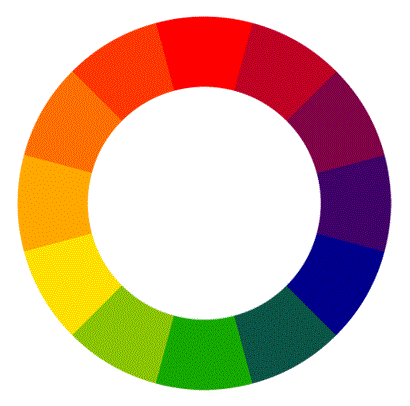 Preguntar: ¿Cuáles con fríos?, ¿cuáles son cálidos?Mostrar un vídeo donde se explica cuáles son los colores cálidos y fríos.CIERREEntregar el ejercicio de la sesión. Solicitar que lo respondan utilizando sus acuarelas. RECURSO.- Ejercicio. CRITERIO.- Identifica los colores cálidos y fríos.INICIO Recordar los colores primarios de manera grupal.DESARROLLOExplicar: Una manera de clasificar los colores es en cálidos y fríos. Mostrar: Preguntar: ¿Cuáles con fríos?, ¿cuáles son cálidos?Mostrar un vídeo donde se explica cuáles son los colores cálidos y fríos.CIERREEntregar el ejercicio de la sesión. Solicitar que lo respondan utilizando sus acuarelas. RECURSOS DIDÁCTICOSINICIO Recordar los colores primarios de manera grupal.DESARROLLOExplicar: Una manera de clasificar los colores es en cálidos y fríos. Mostrar: Preguntar: ¿Cuáles con fríos?, ¿cuáles son cálidos?Mostrar un vídeo donde se explica cuáles son los colores cálidos y fríos.CIERREEntregar el ejercicio de la sesión. Solicitar que lo respondan utilizando sus acuarelas. Ejercicio. Acuarelas.PÁGINAS DEL LIBRO DEL ALUMNO.- DIMENSIÓN SOCIOEMOCIONALHABILIDAD ASOCIADA A LAS DIMENSIONES SOCIOEMOCIONALESINDICADORES DE LOGROColaboración.Inclusión.Reconoce lo que él mismo y cada participante pueden ofrecer para el logro de una meta común.SECUENCIA DIDÁCTICAEVALUACIÓNINICIO Preguntar: ¿Sabes qué es un campo minado?DESARROLLOExplicar: ¡Vamos a jugar! Este juego recibe el nombre de campo de minas. Tu maestro colocará en el patio algunas "minas" (pelotas, cuerdas, conos, piedras, etc.) que no debes tocar para evitar que ¡exploten! Forma parejas de trabajo, uno de ustedes debe vendarse los ojos y el otro, debe guiarlo para atravesar el campo de minas sin pisar ninguna.Realizar nuevamente el juego intercambiando los papeles.Preguntar: ¿Te fue fácil realizar la actividad?, ¿por qué?Explicar: En muchas ocasiones necesitamos trabajar en equipo para alcanzar una meta o lograr un objetivo. Cada persona puede aportar aspectos importantes al trabajo en equipo y es necesario tomar en cuenta la participación de todos los integrantes.CIERRESolicitar que piensen en dos situaciones en las que resulte necesario el trabajo en equipo y las dibujen en su libreta.Invitarlos a compartir sus dibujos con el resto del grupo.RECURSO.- Ejercicios. CRITERIO.-  Reconoce la importancia del trabajo en equipoINICIO Preguntar: ¿Sabes qué es un campo minado?DESARROLLOExplicar: ¡Vamos a jugar! Este juego recibe el nombre de campo de minas. Tu maestro colocará en el patio algunas "minas" (pelotas, cuerdas, conos, piedras, etc.) que no debes tocar para evitar que ¡exploten! Forma parejas de trabajo, uno de ustedes debe vendarse los ojos y el otro, debe guiarlo para atravesar el campo de minas sin pisar ninguna.Realizar nuevamente el juego intercambiando los papeles.Preguntar: ¿Te fue fácil realizar la actividad?, ¿por qué?Explicar: En muchas ocasiones necesitamos trabajar en equipo para alcanzar una meta o lograr un objetivo. Cada persona puede aportar aspectos importantes al trabajo en equipo y es necesario tomar en cuenta la participación de todos los integrantes.CIERRESolicitar que piensen en dos situaciones en las que resulte necesario el trabajo en equipo y las dibujen en su libreta.Invitarlos a compartir sus dibujos con el resto del grupo.RECURSOS DIDÁCTICOSINICIO Preguntar: ¿Sabes qué es un campo minado?DESARROLLOExplicar: ¡Vamos a jugar! Este juego recibe el nombre de campo de minas. Tu maestro colocará en el patio algunas "minas" (pelotas, cuerdas, conos, piedras, etc.) que no debes tocar para evitar que ¡exploten! Forma parejas de trabajo, uno de ustedes debe vendarse los ojos y el otro, debe guiarlo para atravesar el campo de minas sin pisar ninguna.Realizar nuevamente el juego intercambiando los papeles.Preguntar: ¿Te fue fácil realizar la actividad?, ¿por qué?Explicar: En muchas ocasiones necesitamos trabajar en equipo para alcanzar una meta o lograr un objetivo. Cada persona puede aportar aspectos importantes al trabajo en equipo y es necesario tomar en cuenta la participación de todos los integrantes.CIERRESolicitar que piensen en dos situaciones en las que resulte necesario el trabajo en equipo y las dibujen en su libreta.Invitarlos a compartir sus dibujos con el resto del grupo.Libreta.Colores.Materiales varios para simular minas: pelotas, conos, piedras, cuerdas, etc.PÁGINAS DEL LIBRO DEL ALUMNO.- 